          firma SVOBODA – Lučice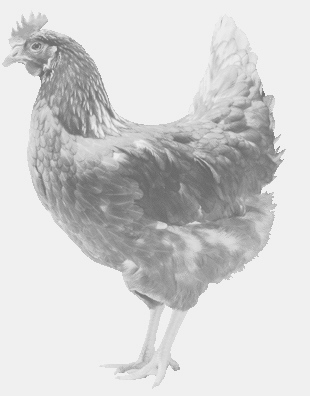  drůbežárna Mírovka, Vadín, 569489358, 777989857NOSNÉ KUŘICE  barva červená a černáStáří:    15 týdnůCena:   135,- Kč/kusStředa 27. července 2016V 10.35 h.- Mokrovousyu prodejny HruškaMožno objednat: 569 489 358svoboda.lucice@seznam.cz